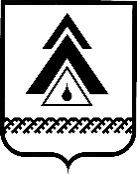 администрация Нижневартовского районаХанты-Мансийского автономного округа – ЮгрыПОСТАНОВЛЕНИЕ «Об утверждении Порядка накопления твердых коммунальных отходов (в том числе их раздельного накопления) на территории района»На основании Федерального закона от 24.06.98 N 89-ФЗ "Об отходах производства и потребления", Закона Ханты-Мансийского автономного округа - Югры от 17.11.2016 N 79-оз "О наделении органов местного самоуправления муниципальных образований Ханты-Мансийского автономного округа - Югры отдельными государственными полномочиями в сфере обращения с твердыми коммунальными отходами", Постановления Правительства Российской Федерации от 12.11.2016 N 1156 "Об обращении с твердыми коммунальными отходами и внесении изменения в Постановление Правительства Российской Федерации от 25 августа 2008 года N 641", в целях организации деятельности по обращению с твердыми коммунальными отходами на территории района:1. Утвердить Порядок накопления твердых коммунальных отходов (в том числе их раздельного накопления) на территории района  согласно приложению.2. Службе документационного обеспечения управления организации деятельности администрации района (Ю.В. Мороз) разместить постановление на официальном веб-сайте администрации района: www.nvraion.ru.3. Пресс-службе администрации района (А.В. Шишлакова) опубликовать постановление в приложении "Официальный бюллетень" к районной газете "Новости Приобья".4. Постановление вступает в силу после его официального опубликования (обнародования), но не ранее 01.01.2018.5. Контроль за выполнением постановления возложить на начальника управления экологии и природопользования администрации района А.В. Воробьева.Приложение к постановлению администрации районаот 29.12.2017 № 2855Порядок накопления твердых коммунальных отходов (в том числе их раздельного накопления) на территории района(далее – Порядок)I. Общие положения1.1. Порядок разработан в соответствии с Федеральным законом                                  от 24.06.1998 № 89-ФЗ «Об отходах производства и потребления» (далее – Федеральный закон № 89-ФЗ), постановлением Правительства Российской Федерации от 12.11.2016 № 1156 «Об обращении с твердыми коммунальными отходами и внесении изменения в постановление Правительства Российской Федерации от 25.08.2008 № 641» (далее – постановление Правительства Российской Федерации от 12.11.2016 № 1156), Законом Ханты-Мансийского автономного округа – Югры от 17.11.2016 № 79-оз «О наделении органов местного самоуправления муниципальных образований Ханты-Мансийского автономного округа – Югры отдельными государственными полномочиями                       в сфере обращения с твердыми коммунальными отходами», постановлением Правительства Ханты-Мансийского автономного округа – Югры от 11.07.2019 № 229-п «О правилах организации деятельности по накоплению твердых коммунальных отходов (в том числе их раздельному накоплению) в Ханты-Мансийском автономном округе – Югре, установления ответственности                            за обустройство и надлежащее содержание площадок для накопления твердых коммунальных отходов, приобретения, содержания контейнеров для накопления твердых коммунальных отходов» (далее – постановление Правительства Ханты-Мансийского автономного округа – Югры от 11.07.2019 № 229-п).1.2. Порядок устанавливает требования к организации деятельности                        по накоплению твердых коммунальных отходов (далее – ТКО)                                                      в Нижневартовском районе, в том числе их раздельному накоплению, в целях обеспечения экологического и санитарно-эпидемиологического благополучия населения, предотвращения вредного воздействия ТКО на окружающую среду                 и здоровье человека, сбережения природных ресурсов, увеличения показателей обработки и утилизации ТКО.1.3. В Порядке используются понятия в значениях, определенных Федеральным законом № 89-ФЗ, постановлением Правительства Российской Федерации от 12.11.2016 № 1156, постановлением Государственного комитета Российской Федерации по строительству и жилищно-коммунальному комплексу от 29.10.2002 № 148 «О Своде правил по проектированию и строительству «Мусоропроводы жилых и общественных зданий и сооружений» (СП 31-108-2002)», постановлением Правительства Ханты-Мансийского автономного округа – Югры от 11.07.2019 № 229-п.1.4. Порядок не регулирует вопросы обращения со следующими видами отходов:промышленные отходы;строительные отходы, образующиеся в результате строительства                                     и капитального ремонта, разрушения зданий и сооружений;медицинские и биологические отходы;автомобили, их составные части, в том числе автомобильные покрышки;отходы сбора и обработки сточных вод;жидкие бытовые отходы, в том числе содержимое септиков и выгребных ям.1.5. Порядок регламентирует накопление, в том числе раздельное накопление ТКО, на территории района и обязателен для юридических лиц (независимо от организационно-правовой формы) и индивидуальных предпринимателей, в том числе осуществляющих управление многоквартирными домами на основании заключенного договора или заключивших с собственниками помещений многоквартирного дома договоры на оказание услуг по содержанию и ремонту общего имущества в таком доме,                     а также физических лиц.II. Порядок накопления твердых коммунальных отходов2.1. Накопление, в том числе раздельное, твердых коммунальных отходов осуществляется:в контейнеры, бункеры, расположенные на контейнерных площадках;в контейнеры, расположенные в мусороприемных камерах (при наличии соответствующей внутридомовой инженерной системы);на площадках для складирования крупногабаритных отходов (далее – КГО), в том числе предусмотренных в составе контейнерной площадки;в пакеты или другие емкости, предоставленные региональным оператором по обращению с ТКО.2.2. Физические лица осуществляют накопление ТКО на контейнерных площадках в целях обеспечения региональным оператором по обращению с ТКО дальнейшего их транспортирования для утилизации, обработки, обезвреживания, размещения.2.3. Места расположения контейнерных площадок определяют администрация Нижневартовского района, администрации городских поселений района в соответствии с требованиями СанПиН 42-128-4690-88 «Санитарные правила содержания территорий населенных мест», утвержденными Главным государственным санитарным врачом СССР 05.08.1988 № 4690-88, и вносят                       в реестр мест (площадок) накопления ТКО, ведение которого осуществляют                       в соответствии с постановлением Правительства Российской Федерации от 31.08.2018 № 1039 «Об утверждении Правил обустройства мест (площадок) накопления твердых коммунальных отходов и ведения их реестра».2.4. Реестр мест (площадок) накопления ТКО размещается на официальном веб-сайте администрации Нижневартовского района и официальных сайтах администраций городских поселений района в информационно-телекоммуникационной сети Интернет и в Территориальной информационной системе автономного округа (ТИС Югры).2.5. Мусоропровод, мусороприемные камеры и контейнеры для накопления ТКО в мусороприемных камерах должны содержаться                                            в соответствии с требованиями СанПиН 2.1.2.2645-10 «Санитарно-эпидемиологические требования к условиям проживания в жилых зданиях                           и помещениях. Санитарно-эпидемиологические правила и нормативы», утвержденными постановлением Главного государственного санитарного врача Российской Федерации от 10.06.2010 № 64, СанПиН 42-128-4690-88 «Санитарные правила содержания территорий населенных мест», утвержденными Главным государственным санитарным врачом СССР 05.08.1988 № 4690-88.2.6. При осуществлении раздельного накопления ТКО в многоквартирных жилых домах, оборудованных мусоропроводами, накопление опасных отходов            и вторичного сырья осуществляется в соответствующих контейнерах, расположенных на контейнерных площадках.2.7. Содержание и ремонт мусоропроводов, выгрузка отходов                                        из мусороприемных камер обеспечиваются за счет управляющей организации либо собственников помещений при непосредственном управлении многоквартирным домом в соответствии с требованиями санитарных правил.2.8. В местах сбора и накопления ТКО складирование крупногабаритных отходов осуществляется на площадках для складирования КГО, в том числе предусмотренных в составе контейнерной площадки.2.9. КГО должны находиться в состоянии, не создающем угроз для жизни и здоровья персонала оператора по обращению с ТКО, в частности предметы мебели должны быть в разобранном состоянии и не создавать угроз для целостности и технической исправности специализированного транспорта для перевозки ТКО. 2.10. Запрещается смешивать КГО с другими видами отходов.2.11. Для накопления опасных отходов используются специализированные контейнеры, позволяющие избежать попадания опасных компонентов                                      в окружающую среду. С целью недопущения повреждения при эксплуатации контейнерных площадок контейнеры для накопления опасных отходов отделяются от контейнеров для накопления ТКО с учетом обеспечения невозможности их опрокидывания или перемещения.2.12. Накопление опасных отходов должно выполняться методами, исключающими их бой и разгерметизацию. 2.13. Информация о местах приема опасных отходов размещается                              на официальном веб-сайте администрации Нижневартовского района                                         в информационно-телекоммуникационной сети Интернет.III. Требования к организации контейнерных площадок3.1. Контейнерная площадка организуется и обустраивается в соответствии с постановлением Правительства Ханты-Мансийского автономного округа – Югры от 11.07.2019 № 229-п.IV. Раздельное накопление ТКО4.1. Раздельное накопление ТКО предусматривает их раздельное складирование по видам и (или) группам.4.2. Для организации раздельного накопления ТКО на контейнерных площадках, находящихся в зоне деятельности объектов по обработке ТКО, используются контейнеры с цветовой индикацией трех видов:серый – влажные (органические) отходы;синий – смешанные сухие отходы;коричневый – опасные отходы.4.3. Для организации раздельного накопления ТКО на контейнерных площадках, находящихся вне зоны деятельности объектов по обработке ТКО, используются контейнеры с цветовой индикацией следующих видов:оранжевый – пластик;зеленый – стекло;синий – бумага и картон;желтый – металл; серый – влажные (органические) отходы;коричневый – опасные отходы.4.4. При организации накопления ТКО (в том числе их раздельного накопления) допускается использовать контейнеры с цветовой индикацией, отличной от установленной настоящим постановлением, до выхода                                                                    их из эксплуатации, но не позднее 01.01.2022.4.5. Для организации раздельного накопления ТКО дополнительно используются надписи и графические изображения (маркировка).V. Ответственность за обустройство и надлежащее содержание контейнерных площадок, приобретение контейнеров для накопления ТКО5.1. Ответственность за обустройство и надлежащее содержание контейнерных площадок несет собственник контейнерной площадки: администрация Нижневартовского района; администрации городских поселений района; управляющие организации, товарищества собственников жилья, жилищные кооперативы или иные специализированные потребительские кооперативы либо непосредственно собственники помещений                                                             в многоквартирном доме, в зависимости от способа управления многоквартирным домом, на придомовой территории или предоставленном муниципальным образованием земельном участке для целей создания контейнерной площадки для многоквартирного дома на общих условиях гражданского и земельного законодательства.5.2. Контроль обустройства и надлежащего содержания контейнерных площадок управляющими организациями, товариществами собственников жилья, жилищными кооперативами или иными специализированными потребительскими кооперативами либо непосредственно собственниками помещений в многоквартирном доме, в зависимости от способа управления многоквартирным домом, на придомовой территории или предоставленном муниципальным образованием земельном участке для целей создания контейнерной площадки для многоквартирного дома на общих условиях гражданского и земельного законодательства осуществляют: администрация Нижневартовского района; администрации городских поселений района.VI. Информирование населения6.1. Информирование населения об организации деятельности по накоплению ТКО на территории районе, в том числе их раздельному накоплению, осуществляют: администрация Нижневартовского района; администрации городских поселений района.6.2. Информирование населения осуществляется с целью популяризации перехода на новую систему обращения с ТКО, мотивации участия в раздельном сборе ТКО и потреблении биоразлагаемых тары и упаковки.6.3. Население информируется о мероприятиях, направленных на экологическое образование, повышение экологической культуры, о юридических лицах (организациях) осуществляющих прием и утилизацию раздельно накапливаемых отходов.6.4. Информирование населения осуществляется на страницах общественно-политической газеты Нижневартовского района «Новости Приобья», в эфире телерадиокомпании «Телевидение Нижневартовского района», на официальном сайде администрации района и на официальных сайтах администраций городских поселений.6.5. Информирование населения осуществляется в соответствии с планом основных мероприятий по экологическому воспитанию и формированию экологической культуры в области обращения с твердыми коммунальными отходами, утверждаемым постановлением администрации Нижневартовского района, постановлениями администраций городских поселений районаот  29.12.2017г. Нижневартовск№ 2855